БАШКОРТОСТАН  РЕСПУБЛИКАҺЫ                          СОВЕТ  СЕЛЬСКОГО     ПОСЕЛЕНИЯ 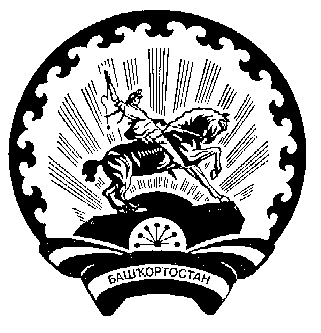 БАЛТАС  РАЙОНЫ МУНИЦИПАЛЬ                                                   НИЖНЕСИКИЯЗОВСКИЙ   СЕЛЬСОВЕТРАЙОНЫНЫҢ ТҮБӘН ҺИКЕЯЗ АУЫЛ                                             МУНИЦИПАЛЬНОГО  РАЙОНА  СОВЕТЫ   АУЫЛ        БИЛӘМӘҺЕ                                                       БАЛТАЧЕВСКИЙ   РАЙОНСОВЕТЫ                                                                                                      РЕСПУБЛИКИ    БАШКОРТОСТАН   30-ое заседание                                                              27-го созыва   Об отмене решения Совета Сельского поселения Нижнесикиязовский сельсоветмуниципального района Балтачевский район Республики Башкортостан от 12 апреля 2016 года № 9/26 “Об утверждении Положения о предоставления депутатами Совета сельского поселения Нижнесикиязовский сельсовет муниципального района Балтачевский район Республики Башкортостан сведений о доходах, расходах, об имуществе и обязательствах имущественного характера”           Руководствуясь Федеральным законом от 03.04.2017г.№64-ФЗ «О внесении изменений в отдельные законодательные акты Российской Федерации в целях совершенствования государственной политики в области противодействия коррупции», Федеральным законом Республики Башкортостан от 06.07.2017г.№ 517-з «О внесении  изменений в отдельные законодательные акты Республики Башкортостан в сфере местного самоуправления в целях противодействия коррупции», на основании Протеста прокурора  Балтачевского района от 31.08.2017 года № 42д-2017, Совет сельского поселения Нижнесикиязовский сельсовет муниципального района  Балтачевский район Республики Башкортостан решил:  1. Решение Совета сельского поселения Нижнесикиязовский сельсовет муниципального района Балтачевский район Республики Башкортоста от 12.04.2016 года № 9/26. “Об утверждении Положения о предоставления депутатами Совета сельского поселения Нижнесикиязовский сельсовет муниципального района Балтачевский район Республики Башкортостан сведений о доходах, расходах, об имуществе и обязательствах имущественного характера” отменить.2. Обнародовать настоящее решение на информационном стенде в здании администрации сельского поселения Нижнесикиязовский  сельсовет и  опубликовать настоящее решение на официальном сайте  сельского поселения Нижнесикиязовский  сельсовет муниципального района  Балтачевский  район Республики Башкортостан.        Глава сельского поселения:                                 Р.Х.Закировас. Нижнесикиязово04 сентября  2017 года № 30/69  КАРАР                                                                          РЕШЕНИЕ